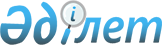 Об утверждении плана мероприятий по повышению уровня обеспеченности государств - членов Евразийского экономического союза стратегически важными лекарственными препаратами и фармацевтическими субстанциями для медицинского применения, производство которых должно быть обеспечено в Евразийском экономическом союзе, до 2024 годаРаспоряжение Евразийского Межправительственного Совета от 19 ноября 2021 года № 23.
      В целях реализации пункта 1 распоряжения Высшего Евразийского экономического совета от 21 мая 2021 г. № 3, в соответствии с подпунктом 4 пункта 9 и пунктом 10 статьи 92 Договора о Евразийском экономическом союзе от 29 мая 2014 года:
      1. Утвердить прилагаемый план мероприятий по повышению уровня обеспеченности государств - членов Евразийского экономического союза стратегически важными лекарственными препаратами и фармацевтическими субстанциями для медицинского применения, производство которых должно быть обеспечено в Евразийском экономическом союзе, до 2024 года.
      2. Настоящее распоряжение вступает в силу с даты его принятия. ПЛАН
мероприятий по повышению уровня обеспеченности государств - членов Евразийского экономического союза стратегически важными лекарственными препаратами и фармацевтическими субстанциями для медицинского применения, производство которых должно быть обеспечено в Евразийском экономическом союзе, до 2024 года
       Форма акта Комиссии будет определена в ходе реализации мероприятия при наличии полномочий Комиссии.
					© 2012. РГП на ПХВ «Институт законодательства и правовой информации Республики Казахстан» Министерства юстиции Республики Казахстан
				
Члены Евразийского межправительственного совета:

От РеспубликиАрмения

От РеспубликиБеларусь

От РеспубликиКазахстан

От КыргызскойРеспублики

От РоссийскойФедерации
УТВЕРЖДЕН
распоряжением Евразийского
межправительственного совета
от 19 ноября 2021 г. № 23
Наименование мероприятия
Ответственный исполнитель (соисполнитель)
Ответственный исполнитель (соисполнитель)
Срок исполнения
Форма реализации
I. Организационные мероприятия
I. Организационные мероприятия
I. Организационные мероприятия
I. Организационные мероприятия
I. Организационные мероприятия
1. Проработка вопроса формирования перечня лекарственных препаратов и фармацевтических субстанций (активных фармацевтических субстанций) (далее - фармацевтические субстанции) для медицинского применения, производство которых должно быть обеспечено в Евразийском экономическом союзе до 2024 года, с целью стимулирования взаимовыгодной промышленной кооперации в сфере создания высокотехнологичной, инновационной и конкурентоспособной фармацевтической продукции (далее - перечень):
а) подготовка предложений о критериях и порядке включения лекарственных препаратов и фармацевтических субстанций для медицинского применения в перечень
государства - члены Евразийского экономического союза (далее соответственно - государства- члены, Союз), Евразийская экономическая комиссия (далее - Комиссия)
государства - члены Евразийского экономического союза (далее соответственно - государства- члены, Союз), Евразийская экономическая комиссия (далее - Комиссия)
2022 год
предложения
б) разработка акта Комиссии о критериях и порядке включения лекарственных препаратов и фармацевтических субстанций для медицинского применения в перечень
Комиссия,
государства-члены
Комиссия,
государства-члены
2022 год
акт Комиссии*
в) формирование перечня (на основании предложений государств-членов)
Комиссия,
государства-члены
Комиссия,
государства-члены
2022 год
акт Комиссии*
2. Проведение обзора рынка лекарственных препаратов и фармацевтических субстанций для медицинского применения в рамках Союза
Комиссия,
государства-члены
Комиссия,
государства-члены
2023 год
доклад (отчет) на Совете Комиссии
3. Формирование и последующая актуализация перечней производителей лекарственных препаратов и фармацевтических субстанций для медицинского применения государств-членов
Комиссия,
государства-члены
Комиссия,
государства-члены
на постоянной основе, начиная с 2022 года
перечни производителей, размещенные на официальном сайте Союза (после одобрения Консультативным комитетом по промышленности)
II. Стимулирование производства стратегически важных лекарственных препаратов и фармацевтических субстанций в рамках Союза
II. Стимулирование производства стратегически важных лекарственных препаратов и фармацевтических субстанций в рамках Союза
II. Стимулирование производства стратегически важных лекарственных препаратов и фармацевтических субстанций в рамках Союза
II. Стимулирование производства стратегически важных лекарственных препаратов и фармацевтических субстанций в рамках Союза
II. Стимулирование производства стратегически важных лекарственных препаратов и фармацевтических субстанций в рамках Союза
4. Подготовка и направление в установленном порядке в Комиссию предложений о мерах таможенно-тарифного регулирования в отношении фармацевтических субстанций и отдельных видов товаров, необходимых для производства на территориях государств-членов лекарственных препаратов и фармацевтических субстанций для медицинского применения
4. Подготовка и направление в установленном порядке в Комиссию предложений о мерах таможенно-тарифного регулирования в отношении фармацевтических субстанций и отдельных видов товаров, необходимых для производства на территориях государств-членов лекарственных препаратов и фармацевтических субстанций для медицинского применения
государства-члены
2022 - 2023 годы
предложения (акт Комиссии* - при необходимости)
5. Подготовка предложений об использовании механизмов поддержки кооперационных проектов в сфере производства лекарственных препаратов и фармацевтических субстанций для медицинского применения с учетом обязательств государств-членов в соответствии с международными договорами
5. Подготовка предложений об использовании механизмов поддержки кооперационных проектов в сфере производства лекарственных препаратов и фармацевтических субстанций для медицинского применения с учетом обязательств государств-членов в соответствии с международными договорами
государства-члены,
Комиссия
2023 год
предложения (акт Комиссии* - при необходимости)
6. Проработка вопроса организации совместного производства вакцин, в том числе против коронавирусной инфекции, на территориях государств- членов
6. Проработка вопроса организации совместного производства вакцин, в том числе против коронавирусной инфекции, на территориях государств- членов
государства-члены,
Комиссия
2022 год
доклад (отчет) на Совете Комиссии (при необходимости)
7. Подготовка предложений о формировании кооперационных цепочек предприятий фармацевтической промышленности государств-членов
7. Подготовка предложений о формировании кооперационных цепочек предприятий фармацевтической промышленности государств-членов
государства-члены,
Комиссия
2022 - 2023 годы
предложения (акт Комиссии* - при необходимости)
8. Подготовка предложений о финансировании кооперационных проектов в сфере производства лекарственных препаратов и фармацевтических субстанций для медицинского применения с использованием инструментов Евразийского банка развития и иных международных организаций
8. Подготовка предложений о финансировании кооперационных проектов в сфере производства лекарственных препаратов и фармацевтических субстанций для медицинского применения с использованием инструментов Евразийского банка развития и иных международных организаций
государства-члены,
Комиссия
2022 - 2023 годы
предложения (акт Комиссии* - при необходимости)
9. Формирование евразийской технологической платформы в сфере производства фармацевтической продукции (при наличии инициативного предложения)
9. Формирование евразийской технологической платформы в сфере производства фармацевтической продукции (при наличии инициативного предложения)
Комиссия
государства-члены
2022 год
распоряжение Совета Комиссии
III. Реализация плана
III. Реализация плана
III. Реализация плана
III. Реализация плана
III. Реализация плана
10. Мониторинг и анализ результатов реализации настоящего плана (в том числе подготовка предложений об уточнении входящих в него мероприятий)
10. Мониторинг и анализ результатов реализации настоящего плана (в том числе подготовка предложений об уточнении входящих в него мероприятий)
Комиссия,
государства-члены
ежегодно
доклад на Совете Комиссии (акт органа Союза - при необходимости)